Saltillo, Coahuila de Zaragoza a 3 de septiembre de 2019INFORME DE GESTIONES REALIZADADURANTE EL MES DE AGOSTO DE 2019En la casa de gestión de la Diputada Claudia Ramírez Pineda, ubicada en Purcell #418, Zona Centro C.P. 25000 Tel. 4140569 en la Ciudad de Saltillo Coahuila, se recibieron 800 visitas para solicitar información, recibir algún servicio o trámite de gestión el mes de agosto del año en curso, mismas que se detallan a continuación, lo anterior de conformidad con lo dispuesto en la ley de Acceso a la Información Pública para el Estado de Coahuila, en su Artículo 26, Fracción XIII.ATENTAMENTEFRACCIÓN PARLAMENTARIA “ELVIA CARRILLO PUERTO”DEL PARTIDO DE LA REVOLUCIÓN DEMOCRÁTICADIP. CLAUDIA ISELA RAMÍREZ PINEDA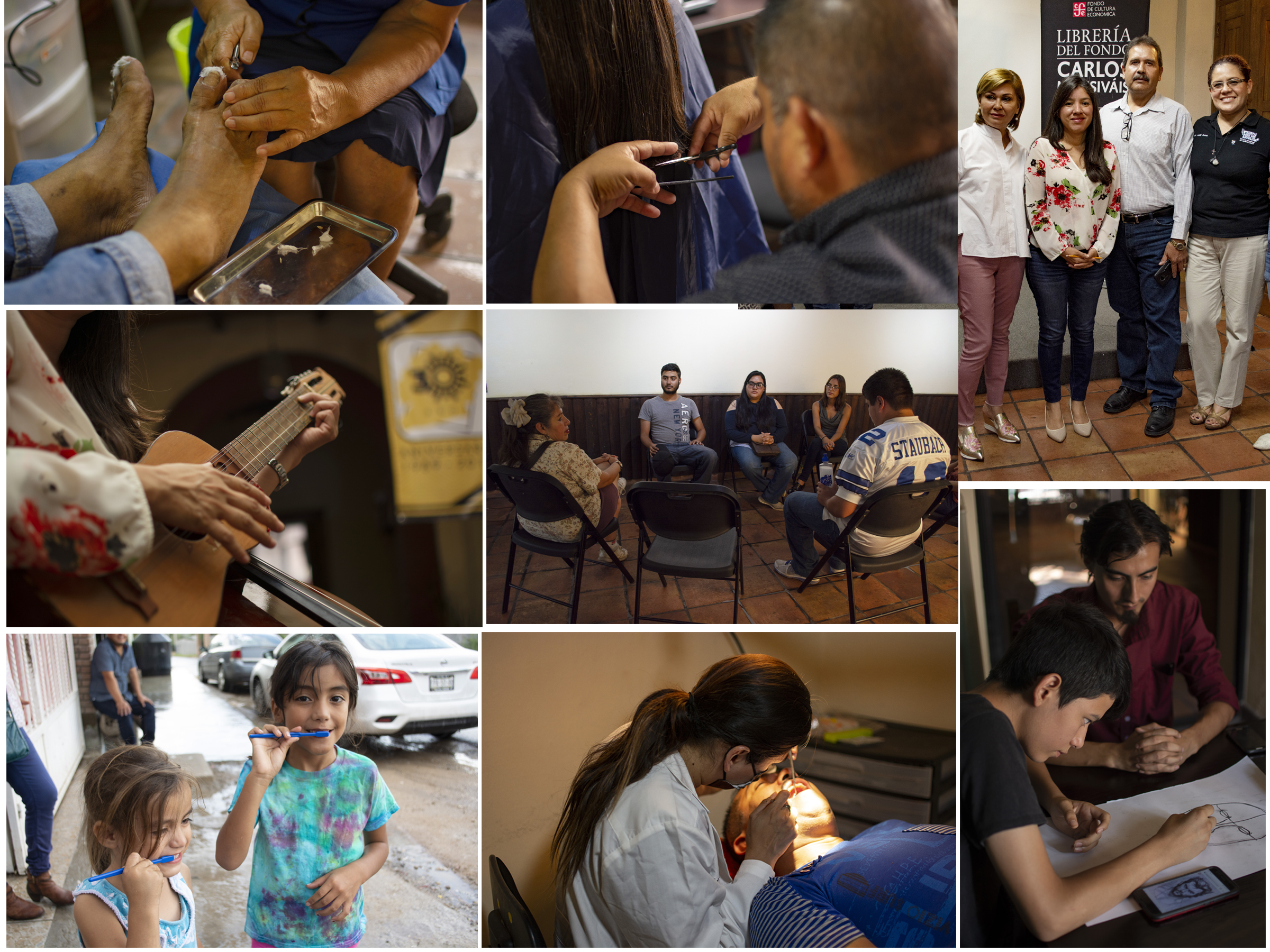 SERVICIOS Y GESTIONESNo.Servicio Dental11Nutrición 3Asesoría Jurídica6Audiometría 7Sesiones Psicológicas 9Podología                                                                                                5Entrega Silla de Ruedas1Entrega de Andaderas1Corte de cabello 5Sesión psicológica para padres de familia de “Morir para Empezar a Vivir A.C.                                    12Sesión Psicológica “Morir Para empezar a vivir” A.C. 60Visita a “Lean in Saltillo” Plática de concientización20Brigada de Salud a “Ampliación Rincón de los Pastores”20Entrega de Despensas                                                                                                                                192Visita al anexo “Una Esperanza de vida”20Entrega de Mochilas191Óptica14Carta de Beca Cecati7Taller “Vive tu Salud Mental”8Taller de Fotografía4Taller de Música6Taller de Dibujo 2Taller de reflexión para mejorar la vida familia “Mujeres con Adicciones”19Brigada de Salud “Una Esperanza de Vida”19Gestiones Ciudadanas11Donación de vestuario e instrumento a Ejido “El Nogal”18Apoyo Económico1   Total de Servicios y Gestiones: 648